título do artigo científico: subtítulo do artigo científicoTITLE OF THE SCIENTIFIC ARTICLE: SUBTITLE OF THE SCIENTIFIC ARTICLENome Completo do Autor do ArtigoResumo: Texto do resumo do artigo. Texto do resumo do artigo. Texto do resumo do artigo. Texto do resumo do artigo. Texto do resumo do artigo. Texto do resumo do artigo. Texto do resumo do artigo. Texto do resumo do artigo. Texto do resumo do artigo. Texto do resumo do artigo. Texto do resumo do artigo. Texto do resumo do artigo. Texto do resumo do artigo. Texto do resumo do artigo. Texto do resumo do artigo. Texto do resumo do artigo. Palavras-chave: Palavra 1. Palavra 2. Palavra 3.Abstract: Text of the abstract. Text of the abstract. Text of the abstract. Text of the abstract. Text of the abstract. Text of the abstract. Text of the abstract. Text of the abstract. Text of the abstract. Text of the abstract. Text of the abstract. Text of the abstract. Text of the abstract. Text of the abstract. Text of the abstract. Text of the abstract. Text of the abstract. Text of the abstract. Text of the abstract. Text of the abstract. Text of the abstract.Keywords: Word 1. Word 2. Word 3.1 INTRODUÇÃO – TÍTULO SEÇÃO PRIMÁRIATexto. Texto. Texto. Texto. Texto. Texto. Texto. Texto. Texto. Texto. Texto. Texto. Texto. Texto. Texto. Texto. Texto. Texto. Texto. Texto. Texto. Texto. Texto. Texto. Texto. Texto. Texto. Texto. Texto. Texto. Texto. Texto. Texto. Texto. Texto. Texto. Texto. Texto. Texto. Texto. Texto. Texto. Texto. Texto. Texto. Texto. Texto. Texto. Texto. Texto. Texto. Texto. Texto. Texto. Texto. Texto. Texto. Texto. Texto. Texto. Texto. Texto. Texto. Texto. Texto. Texto. Texto. Texto. Texto. Texto. Texto. Texto. Texto. Texto. Texto. Texto. Texto. Texto. Texto. Texto. Texto. Texto. Texto. Texto. Texto. Texto. Texto. Texto. Texto. Texto. Texto. Texto. Texto. Texto. Texto. Texto. Texto. Texto. Como inserir citação direta com mais de três linhas? Fonte tamanho 10, espaçamento simples, recuo de 4 cm da margem esquerda e sem aspas.Os sentimentos que mais doem, as emoções que mais pungem, são os que são absurdos - a ânsia de coisas impossíveis, precisamente porque são impossíveis, a saudade do que nunca houve, o desejo do que poderia ter sido, a mágoa de não ser outro, a insatisfação da existência do mundo. Todos estes meios-tons da consciência da alma criam em nós uma paisagem dolorida, um eterno sol-pôr do que somos [...] (PESSOA, 1999, p. 202).Como inserir uma nota de rodapé ou explicativa? Na aba ‘Referências’ do menu superior do Word, escolha a opção ‘AB1 - Inserir Nota de Rodapé’, para mudar o formato clique no ícone ao lado direito de Notas de rodapé.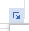 Como apresentar a ilustração no texto? 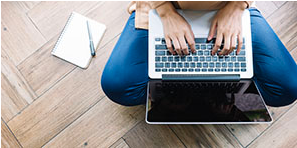 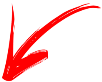 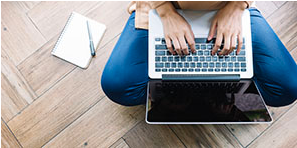 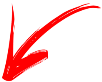 Figura  – Portal de periódicos          
Fonte: Unisul (2017). Como apresentar um gráfico? Veja o exemplo:Gráfico 1 – Frequência de movimentação no setor de periódicos da Biblioteca Brasil, no   período de segunda a sexta-feira.  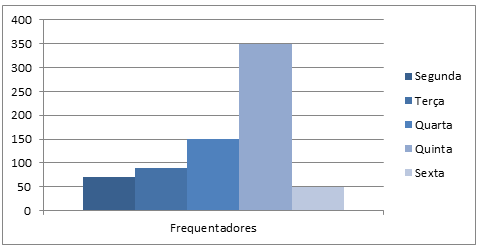 Fonte: Elaboração do autor, 2018.Como apresentar uma tabela? Tabela 1 – Taxa de participação na força de trabalho para pessoas de 15 anos ou mais de     idade, na semana de referência, por sexo, com indicação do coeficiente de   variação, segundo cor ou raça e grupos de idade – 2012Como apresentar uma fórmula? Veja os exemplos:Exemplo 1x2 + y2 = z2								            	       (1)Exemplo 2                  an =a1 . qn-1                                                                                                              (2)2 TÍTULO SEÇÃO PRIMÁRIA (DESENVOLVIMENTO DO ARTIGO)Texto. Texto. Texto. Texto. Texto. Texto. Texto. Texto. Texto. Texto. Texto. Texto.Texto. Texto. Texto. Texto. Texto. Texto. Texto. Texto. Texto. Texto. Texto. Texto. Texto. Texto. Texto. Texto. Texto. Texto. Texto. Texto. Texto. Texto. Texto. Texto. Texto. Texto. Texto. Texto. Texto. Texto. Texto. Texto. Texto. Texto. Texto. Texto. Texto. Texto. Texto. Texto. Texto. Texto. Texto. Texto. Texto. Texto. Texto. Texto. Texto. Texto.2.1 SUBTÍTULO SEÇÃO SECUNDÁRIA (DESENVOLVIMENTO DO ARTIGO)Texto. Texto. Texto. Texto. Texto. Texto. Texto. Texto. Texto. Texto. Texto. Texto.Texto. Texto. Texto. Texto. Texto. Texto. Texto. Texto. Texto. Texto. Texto. Texto. Texto. Texto. Texto. Texto. Texto. Texto. Texto. Texto. Texto. Texto. Texto. Texto. Texto. Texto. Texto. Texto. Texto. Texto. Texto. Texto. Texto. Texto. Texto. Texto. Texto. Texto. Texto. Texto. Texto. Texto. Texto. Texto. Texto. Texto. Texto. Texto. Texto. Texto. 2.1.1 Subtítulo seção terciária (desenvolvimento do artigo)Texto. Texto. Texto. Texto. Texto. Texto. Texto. Texto. Texto. Texto. Texto. Texto. Texto. Texto. Texto. Texto. Texto. Texto. Texto. Texto. Texto. Texto. Texto. Texto. Texto. Texto. Texto. Texto. Texto. Texto. Texto. Texto. Texto. Texto. Texto. Texto. Texto. Texto. Texto. Texto. Texto. Texto. Texto. Texto. Texto. Texto. Texto. Texto. Texto. 3 CONSIDERAÇÕES FINAIS Texto. Texto. Texto. Texto. Texto. Texto. Texto. Texto. Texto. Texto. Texto. Texto. Texto. Texto. Texto. Texto. Texto. Texto. Texto. Texto. Texto. Texto. Texto. Texto. Texto. Texto. Texto. Texto. Texto. Texto. Texto. Texto. Texto. Texto. Texto. Texto. Texto. Texto. Texto. Texto. Texto. Texto. Texto. Texto. Texto. Texto. Texto. Texto. Texto.REFERÊNCIASALCÂNTARA, Eurípedes. A redoma do atraso. Veja, São Paulo, v. 24, n. 25, p. 42-43, jun. 1991.KARDEC, Alan. O evangelho segundo o espiritismo. Disponível em: http://www.netpage.estaminas.com.br/sosdepre/codificação.htm. Acesso em: 11 nov. 1998.IPEA. Ipea divulga nova edição do Boletim Mercado de Trabalho. Brasília, 2016. Disponível em: http://www.ipea.gov.br/portal/index.php?option=com_content&view=article&id=27678&catid=10&Itemid=9. Acesso em: 4 fev. 2019.MACAMBYRA, Marina. No escuro da biblioteca, brilha luz. In: NASCIMENTO, Andrea et al. Bibliotecários sem fronteiras. [S. l.], 02 fev. 2019. Disponível em: https://bsf.org.br/2019/02/02/luz-livros-paulo-freire/. Acesso em: 4 fev. 2019.MEDEIROS, João Bosco. Alucinação e magia na arte: o ultimatum futurista de Almada Negreiros. 1991. . Monografia (Departamento de Letras) - Faculdade de Filosofia, Letras e Ciências Humanas, USP, São Paulo, 1991.PESSOA, Fernando. Livro do desassossego: composto por Bernardo Soares, ajudante de guarda-livros na cidade de Lisboa. São Paulo: Companhia das Letras, 1999. RAUEN, Fábio José. Influência do sublinhado na produção de resumos informativos. 1996. . Tese (Doutorado em Letras/Linguística) - Curso de Pós-graduação em Letras/Linguística, Universidade Federal de Santa Catarina, Florianópolis, 1996.APÊNDICE A – TÍTULOTexto. Texto. Texto. Texto. Texto. Texto. Texto. Ou ImagemAPÊNDICE B – TÍTULOTexto. Texto. Texto. Texto. Texto. Texto. Texto. Ou ImagemANEXO A – TÍTULOTexto. Texto. Texto. Texto. Texto. Texto. Texto. Ou ImagemANEXO B – TÍTULOTexto. Texto. Texto. Texto. Texto. Texto. Texto. Ou ImagemAGRADECIMENTOSTexto. Texto. Texto. Texto. Texto. Texto. Texto.Grupos de IdadeTaxa de participação na força de trabalhoTaxa de participação na força de trabalhoTaxa de participação na força de trabalhoTaxa de participação na força de trabalhoTaxa de participação na força de trabalhoTaxa de participação na força de trabalhoGrupos de IdadeTotalTotalSexoSexoSexoSexoGrupos de IdadeTotalTotalHomensHomensMulheresMulheresGrupos de IdadeMédiaCV (%)MédiaCV (%)MédiaCV (%)15 anos ou mais62,7 0,2 74,7 0,2 51,7 0,4 15 a 24 anos56,7 0,5 65,1 0,5 48,2 0,8 BrancosBrancosBrancosBrancosBrancosBrancosBrancos15 anos ou mais63,2 0,3 74,7 0,3 53,1 0,5 15 a 24 anos59,0 0,7 65,7 0,8 52,4 1,1 Pretos ou pardosPretos ou pardosPretos ou pardosPretos ou pardosPretos ou pardosPretos ou pardosPretos ou pardos15 anos ou mais62,3 0,3 74,9 0,3 50,3 0,5 15 a 24 anos55,0 0,6 64,7 0,7 44,8 1,0 Fonte: (IBGE, 2012).Fonte: (IBGE, 2012).Fonte: (IBGE, 2012).Fonte: (IBGE, 2012).Fonte: (IBGE, 2012).Fonte: (IBGE, 2012).Fonte: (IBGE, 2012).